SCHOOLBOSVISIE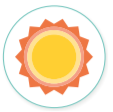 Onze school is een gemengde basisschool. We trachten kleuters en lagere schoolkinderen te begeleiden in hun groei naar maatschappijkritische, gezonde, milieubewuste jongens en meisjes. Ons dynamisch schoolteam maakt gebruik van moderne middelen in en rond de groene omgeving van onze school. Onze opvoedingis gericht op het leven 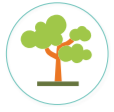 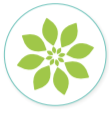 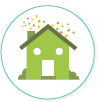 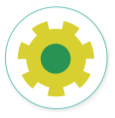 In het drukke leven waarin onze kinderen thuiskomen is er vaak weinig tijd om te onthaasten. In het schoolbos is er steeds de mogelijkheid om tot rust te komen. Met ons schoolbos bieden we een verruiming van het klaslokaal. De rijke biodiversiteit zorgt voor meerdere onderwijskansen in een inspirerende leeromgeving  waardoor onze kinderen steeds weer verbonden worden met de natuur. We creëren zo een plek waar zowel de geestelijke als de lichamelijke ontwikkeling tot ontplooiing kan komen. 
streeft naar een totale persoonsvorming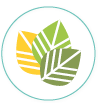 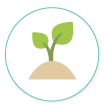 Kinderen kansen geven om hun eigen plekje te vinden waar ze zich goed voelen om verder te ontwikkelen vinden we heel belangrijk. Want kinderen ontwikkelen zich wanneer ze op hun eigen manier/tempo deelnemen aan speel- en leerervaringen. Ons schoolbos nodigt kinderen extra uit om een plek te vinden waar ze zich kunnen ontspannen, waar ze kunnen genieten, rustig kunnen praten. Daarnaast is ons schoolbos ook een omgeving waar ze zich actief kunnen uitleven.
Ons schoolbos is een prikkelende plek waar creativiteit en ondernemingszin worden gestimuleerd: kampen bouwen, takken sjouwen, passen en uitproberen, lopen, bukken, springen en klauteren. Tijdens het spelen in het bos ontwikkelen onze kinderen hun denkvaardigheden, hun technische vaardigheden, hun motorische vaardigheden en hun sociale vaardigheden.getuigt van een voorkeurliefde voor de zwaksten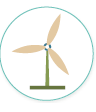 In ons bos zijn alle kinderen welkom. Het maakt niet uit wat hun noden zijn,  onze school heeft er aandacht voor. Ook voor wie minder mobiel is of beperkingen heeft, creëren wij veiligheid en actieve leerkansen. Een afgebakend deel in het bos nodigt kinderen uit die zich willen terugtrekken om  van de natuur of elkaar te genieten. Aangepaste spelkansen laten ook deze kinderen klauteren, experimenteren en exploreren.steunt op een persoonsbevorderende relatieWe stimuleren kinderen om mee te participeren aan acties op school om zo hun betrokkenheid te vergroten. In het schoolbos krijgen zij veel kansen tot ontmoeten enerzijds en actief leren anderzijds. Duidelijke afspraken en een actief, betrokken toezicht leren onze kinderen om op een veilige manier te spelen. Zij leren rekening te houden met anderen, samen te werken, te leren van groot of klein, onderling afspraken te maken.draagt zorg voor een eigentijdse geloofsopvoedingDe meerwaarde van de natuur in onze school zorgt ervoor dat ieders zijn eigen plekje kan zoeken waar hij tot rust kan komen om na te denken over  wat ‘goed’ is, wat ‘het goede’ is, wat ‘het goede waard’ is. Respect voor elkaar en de natuur is een kernwoord in onze schoolwerking. In ons schoolbos is er ruimte om te ontdekken, om elkaar te ontdekken en te leren omgaan met ieders eigenheid. haalt kracht uit ee n goede samenwerkingSamen met kinderen, leerkrachten en ouders creëren we een dynamische omgeving waarin onze kinderen kunnen leren, experimenteren, spelen, ontmoeten, tot rust kunnen komen, … Kortom alles wat ze nodig hebben om verder te ontwikkelen. De deur van onze school staat altijd open om voorstellen samen uit te werken en om samen te werken. Ook de buurtvereniging en de buitenschoolse inclusieve opvang zijn welkom in ons schoolbos. We maken met hen afspraken in verband met inbreng en gebruik van het bos.